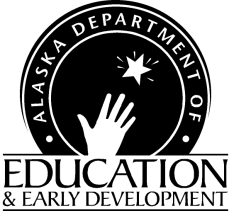 National School Lunch ProgramBulletin EED NSLP Bulletin Web PageChild Nutrition ProgramsFinance & Support ServicesP.O. Box 110500 Juneau, Alaska 99811-0500Phone (907) 465-8709Fax (907) 465-8910To:	Local Educational Agencies	Date:  May 7, 2021From: 	Elizabeth Seitz, NSLP Program Coordinator 	Bulletin: 2021-09LEAs are required by regulation to keep Bulletins, Instructions, and USDA Policy Memorandums for reference and to apply immediately the appropriate instruction to agency programs. Call Child Nutrition Programs if you need further clarification.USDA Policy, Information, & Implementation Memos Food Nutrition Services (FNS) Response to COVID-19 web page (including all Extension memos)SP11-2021-Consolidated Appropriations Act, 2021: Effect on Child Nutrition ProgramsCOVID-19 Nationwide Waivers – School Year 2021-2022COVID-19 Nationwide Waiver #82: Nationwide Waiver of Community Eligibility Provision Deadlines in the National School Lunch and School Breakfast ProgramsSP07-2021-Department of Education Guidance on Implementation of Child Nutrition Program WaiversAdditional Topics NSLP Annual Training New - P-EBT Web pageUSDA Nondiscrimination Statement UpdateCNP-Web and Primero Edge User AuthorizationsResourcesTransitional Menu Planning ToolFood Safety Protection Manager Training On-lineUpdated Food Buying GuideListserv Grant Opportunities None at this timeUSDA Policy, Information & Implementation Memos	SP11-2021-Consolidated Appropriations Act, 2021: Effect on Child Nutrition ProgramsSponsors: This memorandum provides notice to Child Nutrition Program operators regarding Sections 743, 764, 767, and 789 of Division A of the Consolidated Appropriations Act, 2021 (Public Law 116-260), which: allows the substitution of vegetables for fruits under the School Breakfast Programprohibits funds from being used to procure raw or processed poultry products from the People’s Republic of China in Child Nutrition Programsprovides guidance related to pricing of paid lunches for the National School Lunch Program, during school year 2021-2022allows the offering of low-fat (1% fat) flavored milk in the National School Lunch Program and School Breakfast ProgramCOVID-19 Nationwide Waivers – School Year 2021-2022 FNS Child Nutrition Programs guidance for School Year 2021-22. The following waivers have been released for SY2021-22 you can locate this waiver at: COVID-19 Nationwide Waivers:Cover Letter: Child Nutrition Nationwide Waiver Update for School Year 2021-2022 Nationwide Waiver to Allow the Seamless Summer Option through School Year 2021-2022 Nationwide Waiver to Allow Summer Food Service Program Reimbursement Rates in School Year 2021-2022 Nationwide Waiver to Allow Non-Congregate Meal Service for School Year 2021-2022 Nationwide Waiver of Meal Times for School Year 2021-2022 Nationwide Waiver to Allow Parents and Guardians to Pick Up Meals for Children for School Year 2021-2022 Nationwide Waiver to Allow Specific School Meal Pattern Flexibility for School Year 2021-2022 Nationwide Waiver to Allow Specific Meal Pattern Flexibility in the Child and Adult Care Food Program for School Year 2021-2022 Nationwide Waiver to Allow Offer Versus Serve Flexibility for Senior High Schools in School Year 2021-2022 Nationwide Waiver of Area Eligibility in the Afterschool Programs and for Family Day Care Home Providers in School Year 2021-2022  Nationwide Waiver of Onsite Monitoring Requirements in the School Meals Programs – Revised – EXTENSION  Nationwide Waiver of Onsite Monitoring Requirements for State Agencies in the Child and Adult Care Food Program – EXTENSION  Nationwide Waiver of Monitoring Requirements for Sponsors in the Child and Adult Care Food Program – EXTENSION   COVID-19 Nationwide Waiver #82: Nationwide Waiver of Community Eligibility Provision (CEP) Deadlines in the National School Lunch and School Breakfast ProgramsSponsors: USDA has extended the CEP deadlines so SFAs have a little more time to decide if they want to elect CEP; additionally, USDA is allowing SFAs the ability to use any month between July 1, 2020 and June 30, 2021 as the month to establish the CEP ISP. I would like to point out that because the ISP is established by an accumulation, it makes sense to use either April, May, or June data to reflect the highest number of approved students.SP07-2021-Department of Education Guidance on Implementation of Child Nutrition Program WaiversSponsors: This USDA Policy Memo provides guidance develops by the Department of Education that explains requirements and options for data collection for certain Elementary and Secondary Education Act (ESEA) Programs.Additional Topics	NSLP Annual Training This year annual training will July 27-29, 2021.Where: VirtuallyWhen: July 27-29, 2021Please review the training agenda under the May Bulletin, we also plan to have guess trainers from ICN conduct a few training sessions so we should have a lot of information to share.New - P-EBT Web page We have a new web page for Pandemic Electronic Benefits Transfers (P-EBT) You can find this page at: https://education.alaska.gov/cnp/pandemic-ebt This web page has information and resources for districts to use for outreach, as well as the Learning Model report template needing to be completed and submitted.USDA Nondiscrimination Statement Update I wanted to let you know there is a new version of the nondiscrimination statement to be used effective January 2021. Below is the new wording; please make sure any of your publications have this version including your web sites.USDA Nondiscrimination StatementIn accordance with Federal civil rights law and U.S. Department of Agriculture (USDA) civil rights regulations and policies, the USDA, its Agencies, offices, and employees, and institutions participating in or administering USDA programs are prohibited from discriminating based on race, color, national origin, sex, disability, age, or reprisal or retaliation for prior civil rights activity in any program or activity conducted or funded by USDA.  Persons with disabilities who require alternative means of communication for program information (e.g. Braille, large print, audiotape, American Sign Language, etc.), should contact the Agency (State or local) where they applied for benefits.  Individuals who are deaf, hard of hearing or have speech disabilities may contact USDA through the Federal Relay Service at (800) 877-8339.  Additionally, program information may be made available in languages other than English.To file a program complaint of discrimination, complete the USDA Program Discrimination Complaint Form, (AD-3027) found online at: https://www.usda.gov/oascr/how-to-file-a-program-discrimination-complaint, and at any USDA office, or write a letter addressed to USDA and provide in the letter all of the information requested in the form. To request a copy of the complaint form, call (866) 632-9992.  Submit your completed form or letter to USDA by:(1)	mail: 	U.S. Department of Agriculture 		Office of the Assistant Secretary for Civil Rights 		1400 Independence Avenue, SW 		Washington, D.C. 20250-9410; (2) 	fax: 	(202) 690-7442; or (3) 	email:	 program.intake@usda.gov. This institution is an equal opportunity provider.CNP-Web and Primero Edge User Authorizations Child Nutrition Programs (CNP) assigns a user name and password to nutrition and education staff when a User Authorization form is completed and submitted to CNP when access is needed for the claiming system (CNP-Web and Primero Edge), as part of the staff’s job duties. These forms state: “I will not share my user name and password in order to maintain the integrity of the data. If another user uses the CNP Web or Primero Edge under my user name and password and provides false information, I understand that I will be responsible for the information supplied to CNP.I will notify the CNP immediately if my user name and password have been compromised. CNP will give me a new user name and password.If I no longer need access to the CNP Web, I understand that it is my responsibility to submit a form to end access.”CNP staff have been noticing quite a number of user names and education staff that are sharing their user names and passwords which is NOT ALLOWED. When this occurs CNP staff will immediately turn off that user name’s access and that staff will be required to obtain a new user name and password. If this behavior continues we may be forced to deny access to the CNP-Web and Primero Edge for those staff members. Please be sure you are not sharing your user names with other staff. If a new member needs access they must submit a User Authorization form located on our web page: 	CNP-Web Access		Primero Edge AccessIf you have any questions regarding this requirement you may contact me at Elizabeth Seitz (Elizabeth.Seitz@alaska.gov) or 907.465.8709 or Debbie Soto (Debbie.soto@alaska.gov) or 907.465-8712.Resources	Transitional Menu Planning Tool Start planning now to be prepared for the fall. Service style may change but your menus and products can stay the same. By planning a quality transitional menu now, you will be prepared for any service style. USDA has this great New tool for your use. You can view or download this tool from the following link: https://education.alaska.gov/cnp/nslp9 under the August bulletin.Food Safety Protection Manager Training On-line If you are in need of Food Safety training to meet your Professional Standard training requirements you can check out this great ICN on-line training. https://alwaysfoodsafe.com/food-protection-manager?state=Alaska&county=All%20counties%20(Todos%20los%20condados)#productBoxes Updated Food Buying Guide USDA has finally released the updated Food Buying Guide to help nutrition staff with understanding when purchasing foods, such as how much is in a #10 can of peaches or the number of portions you get from 20 pounds of ground beef. You can download the Food Buying Guide. Listserv- Did You Know? Alaska Child Nutrition Programs has a listserv. The purpose of the listserv is to provide information and updates on the USDA Child Nutrition Programs, including the National School Lunch Program, the Child and Adult Care Food Program, and the Summer Food Service Program.To receive all of the hottest news and updates from Alaska Child Nutrition Programs, Subscribe to ak_child_nutrition_programs by filling out the form found here: Alaska Child Nutrition Programs ListServ.You will receive a confirmation link via email which you should click to complete your subscription.Grant Opportunities	None at this timeCalendar of Upcoming Events	DATE:	EVENT:	June 1st 	Afterschool Snack/At-Risk Meals reviews are due.Aug. 1st 	Applications for CEP or Provision 3 are due 